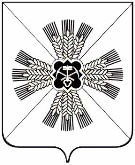  КЕМЕРОВСКАЯ ОБЛАСТЬПРОМЫШЛЕННОВСКИЙ МУНИЦИПАЛЬНЫЙ РАЙОНТАРАБАРИНСКОЕ СЕЛЬСКОЕ ПОСЕЛЕНИЕСОВЕТ НАРОДНЫХ ДЕПУТАТОВТАРАБАРИНСКОГО СЕЛЬСКОГО ПОСЕЛЕНИЯ3-й  созыв,  54-е заседаниеРЕШЕНИЕот «28» марта 2019г. № 122 О проекте решения «О внесении изменений и дополнений в Устав муниципального образования «Тарабаринское сельское поселение»          Рассмотрев внесенный администрацией Тарабаринского сельского поселения проект решения «О внесении изменений и дополнений в Устав муниципального образования «Тарабаринское сельское поселение» и руководствуясь ст.44 Федерального закона от 06.10.2003  № 131-ФЗ «Об общих принципах организации местного самоуправления в Российской Федерации», Совет народных депутатов Тарабаринского сельского поселения            РЕШИЛ:            1. Принять проект решения «О внесении изменений и дополнений в Устав муниципального образования «Тарабаринское сельское поселение» (приложение 1).            2. Утвердить Порядок учета предложений по проекту решения Совета народных депутатов Тарабаринского сельского поселения «О внесении изменений и дополнений в Устав муниципального образования «Тарабаринское сельское поселение» и участия граждан в его обсуждении (приложение 2).           3. Обнародовать проект решения «О внесении изменений и дополнений в Устав муниципального образования «Тарабаринское сельское поселение» и Порядок учета предложений по проекту решения Совета народных депутатов Тарабаринского сельского поселения «О внесении изменений и дополнений в Устав муниципального образования «Тарабаринское сельское поселение» и участия граждан в его обсуждении на информационном стенде администрации Тарабаринского сельского поселения  и в информационно-коммуникационной сети «Интернет» на сайте администрации Промышленновского муниципального района.          4. Назначить публичные слушания по проекту решения «О внесении изменений и дополнений в Устав муниципального образования «Тарабаринское сельское поселение»  на 18.04.2019 г. в 12-00 часов по адресу:  Кемеровская область, Промышленновский район,  с. Труд, ул. Мира, 15А.         5. Контроль за исполнением настоящего решения возложить на мандатную комиссию (Шапошникова Н.Н.).Председатель Совета народных депутатов Тарабаринского сельского поселения                                         А.А. Зарубин                           Глава Тарабаринского сельского поселения                                                А.А. ЗарубинПриложение 1                                                  к решению Совета народных                                                  депутатов Тарабаринского                                                сельского поселения                                                  от 28.03.2019 № 122ПРОЕКТ РЕШЕНИЯ«О внесении изменений и дополнений в Уставмуниципального образования «Тарабаринское сельское поселение»          В целях приведения Устава в соответствие с нормами действующего законодательства, на основании статьи 21 Устава Тарабаринского сельского поселения, Совет народных депутатов Тарабаринского сельского поселенияВнести     изменения    и    дополнения    в    Устав    Тарабаринскогосельского поселения:1.1.пункты 14, 15 части 1 статьи 4 Устава изложить в следующей редакции:«14) дорожная деятельность в отношении автомобильных дорог местного значения в границах населенных пунктов поселения и обеспечение безопасности дорожного движения на них, включая создание и обеспечение функционирования парковок (парковочных мест), осуществление муниципального контроля за сохранностью автомобильных дорог местного значения в границах населенных пунктов поселения, организация дорожного движения, а также осуществление иных полномочий в области использования автомобильных дорог и осуществления дорожной деятельности в соответствии с законодательством Российской Федерации;15) участие в организации деятельности по накоплению (в том числе раздельному накоплению) и транспортированию твердых коммунальных отходов;»;1.2.часть 1 статьи 5 Устава изложить в следующей редакции:«1. Органы местного самоуправления поселения имеют право на:1) создание музеев поселения;2) совершение нотариальных действий, предусмотренных законодательством при отсутствии в поселении нотариуса;3) участие в осуществлении деятельности по опеке и попечительству;4) создание условий для осуществления деятельности, связанной с реализацией прав местных национально-культурных автономий на территории поселения;5) оказание содействия национально-культурному развитию народов Российской Федерации и реализации мероприятий в сфере межнациональных отношений на территории поселения;6) участие в организации и осуществлении мероприятий по мобилизационной подготовке муниципальных предприятий и учреждений, находящихся на территории поселения;7) создание муниципальной пожарной охраны;8) создание условий для развития туризма;9) оказание поддержки общественным наблюдательным комиссиям, осуществляющим общественный контроль за обеспечением прав человека и содействие лицам, находящимся в местах принудительного содержания;10) оказание поддержки общественным объединениям инвалидов, а также созданным общероссийскими общественными объединениями инвалидов организациям в соответствии с Федеральным законом от 24 ноября 1995 года №181-ФЗ «О социальной защите инвалидов в Российской Федерации»;11) предоставление гражданам жилых помещений муниципального жилищного фонда по договорам найма жилых помещений жилищного фонда социального использования в соответствии с жилищным законодательством;12) осуществление деятельности по обращению с животными без владельцев, обитающими на территории поселения;13) осуществление мероприятий в сфере профилактики правонарушений, предусмотренных Федеральным законом «Об основах системы профилактики правонарушений в Российской Федерации»;14) оказание содействия развитию физической культуры и спорта инвалидов, лиц с ограниченными возможностями здоровья, адаптивной физической культуры и адаптивного спорта;15) осуществление мероприятий по защите прав потребителей, предусмотренных Законом Российской Федерации от 7 февраля 1992 года № 2300-1 «О защите прав потребителей».»;1.3. статью 11.1 Устава изложить в следующей редакции:«Статья 11.1. Староста сельского населенного пункта Тарабаринского сельского поселения1. Для организации взаимодействия органов местного самоуправления и жителей сельского населенного пункта при решении вопросов местного значения в сельском населенном пункте, расположенном в Тарабаринского сельском поселении, может назначаться староста сельского населенного пункта.2. Староста сельского населенного пункта назначается Советом народных депутатов  Тарабаринского сельского поселения по представлению схода граждан сельского населенного пункта из числа лиц, проживающих на территории данного сельского населенного пункта и обладающих активным избирательным правом.3. Староста сельского населенного пункта не является лицом, замещающим государственную должность, должность государственной гражданской службы, муниципальную должность или должность муниципальной службы, не может состоять в трудовых отношениях и иных непосредственно связанных с ними отношениях с органами местного самоуправления.Старостой сельского населенного пункта не может быть назначено лицо:1) замещающее государственную должность, должность государственной гражданской службы, муниципальную должность или должность муниципальной службы;2) признанное судом недееспособным или ограниченно дееспособным;3) имеющее непогашенную или неснятую судимость.4. Срок полномочий старосты сельского населенного пункта составляет 5 лет.Полномочия старосты сельского населенного пункта прекращаются досрочно по решению Совета народных депутатов Тарабаринского сельского поселения по представлению схода граждан сельского населенного пункта, а также в случаях, установленных пунктами 1 - 7 части 10 статьи 40 Федерального закона от 06.10.2003 № 131-ФЗ «Об общих принципах организации местного самоуправления в Российской Федерации».5. Полномочия, гарантии деятельности старосты сельского населенного пункта и иные вопросы его статуса устанавливаются решением Совета народных депутатов Тарабаринского сельского поселения в соответствии с Законом Кемеровской области «Об отдельных вопросах деятельности старост сельских населенных пунктов в Кемеровской области».»;1.4. статью 12 Устава изложить в следующей редакции:«Статья 12. Публичные слушания, общественные обсуждения1. Для обсуждения проектов муниципальных правовых актов по вопросам местного значения с участием жителей поселения Советом народных депутатов Тарабаринского сельского поселения, главой Тарабаринского сельского поселения могут проводиться публичные слушания.2. Публичные слушания проводятся по инициативе населения, Совета народных депутатов Тарабаринского сельского поселения, главы Тарабаринского сельского поселения.Публичные слушания, проводимые по инициативе населения или Совета народных депутатов Тарабаринского сельского поселения, назначаются Советом народных депутатов Тарабаринского сельского поселения, а по инициативе главы Тарабаринского сельского поселения – главой Тарабаринского сельского поселения.3. На публичные слушания выносятся в обязательном порядке:1) проект устава Тарабаринского сельского поселения, а также проект муниципального нормативного правового акта о внесении изменений и дополнений в данный устав, кроме случаев, когда в устав Тарабаринского сельского поселения вносятся изменения в форме точного воспроизведения положений Конституции Российской Федерации, федеральных законов, Устава Кемеровской области или Законов Кемеровской области в целях приведения данного устава в соответствие с этими нормативными правовыми актами;2) проект местного бюджета и отчет о его исполнении;3) проект стратегии социально-экономического развития муниципального образования;4) вопросы о преобразовании поселения, за исключением случаев, если в соответствии со статьей 13 Федерального закона «Об общих принципах организации местного самоуправления в Российской Федерации» для преобразования поселения требуется получение согласия населения Тарабаринского сельского поселения, выраженного путем голосования либо на сходах граждан.4. Порядок организации и проведения публичных слушаний определяется решением Совета народных депутатов Тарабаринского сельского поселения. 5. По проектам правил благоустройства территорий, проектам, предусматривающим внесение изменений в указанный утвержденный документ, проводятся общественные обсуждения или публичные слушания, порядок организации и проведения которых определяется решением Совета народных депутатов Тарабаринского сельского поселения с учетом положений законодательства о градостроительной деятельности.6. Результаты публичных слушаний, включая мотивированное обоснование принятых решений, подлежат официальному обнародованию на информационных стендах местной администрации.»;1.5. часть 1 статьи 20 Устава изложить в следующей редакции:«1. Организацию деятельности Совета народных депутатов Тарабаринского сельского поселения осуществляет председатель Совета народных депутатов Тарабаринского сельского поселения, избираемый представительным органом из своего состава.»;1.6. часть 3 статьи 27 Устава изложить в следующей редакции:«3. Кандидатом на должность главы сельского поселения может быть зарегистрирован гражданин, который на день проведения конкурса не имеет в соответствии с Федеральным законом от 12 июня 2002 года № 67-ФЗ «Об основных гарантиях избирательных прав и права на участие в референдуме граждан Российской Федерации» ограничений пассивного избирательного права для избрания выборным должностным лицом местного самоуправления.Совету народных депутатов Тарабаринского сельского поселения для проведения голосования по кандидатурам на должность главы Тарабаринского сельского поселения представляется не менее двух зарегистрированных конкурсной комиссией кандидатов. Глава Тарабаринского сельского поселения избирается Советом народных депутатов сельского поселения из числа кандидатов, представленных конкурсной комиссией по результатам конкурса, сроком на 5 лет, возглавляет местную администрацию.»;1.7. пункт 1 части 4 статьи 27 Устава изложить в следующей редакции:«1) заниматься предпринимательской деятельностью лично или через доверенных лиц, участвовать в управлении коммерческой организацией или в управлении некоммерческой организацией (за исключением участия в управлении совета муниципальных образований Кемеровской области, иных объединений муниципальных образований, политической партией, профсоюзом, зарегистрированным в установленном порядке, участия в съезде (конференции) или общем собрании иной общественной организации, жилищного, жилищно-строительного, гаражного кооперативов, товарищества собственников недвижимости), кроме участия на безвозмездной основе в деятельности коллегиального органа организации на основании акта Президента Российской Федерации или Правительства Российской Федерации; представления на безвозмездной основе интересов муниципального образования в органах управления и ревизионной комиссии организации, учредителем (акционером, участником) которой является муниципальное образование, в соответствии с муниципальными правовыми актами, определяющими порядок осуществления от имени муниципального образования полномочий учредителя организации или управления находящимися в муниципальной собственности акциями (долями участия в уставном капитале); иных случаев, предусмотренных федеральными законами;»;1.8. пункт 21 части 1 статьи 32 Устава изложить в следующей редакции:«21) осуществляет дорожную деятельность в отношении автомобильных дорог местного значения в границах населенных пунктов поселения и обеспечение безопасности дорожного движения на них, включая создание и обеспечение функционирования парковок (парковочных мест), осуществление муниципального контроля за сохранностью автомобильных дорог местного значения в границах населенных пунктов поселения, организация дорожного движения, а также осуществление иных полномочий в области использования автомобильных дорог и осуществления дорожной деятельности в соответствии с законодательством Российской Федерации;»;1.9. пункт 22 части 1 статьи 32 Устава изложить в следующей редакции:«22) участвует в организации деятельности по накоплению (в том числе раздельному накоплению) и транспортированию твердых коммунальных отходов;».2. Решение подлежит государственной регистрации в территориальном органе уполномоченного федерального органа исполнительной власти в сфере регистрации уставов муниципальных образований в установленном федеральным законом порядке, а также официальному обнародованию в течение 7 дней с момента получения его после государственной регистрации и вступает в силу после его официального обнародования на информационном стенде администрации Тарабаринского сельского поселения.3. Контроль за исполнением настоящего решения возложить на мандатную комиссию (Шапошникова Н.Н.) .Председатель Совета народных депутатов Тарабаринского сельского поселения                                         А.А. Зарубин                           Глава Тарабаринского сельского поселения                                                А.А. ЗарубинПриложение 2                                                  к решению Совета народных                                                  депутатов Тарабаринского                                                сельского поселения                                                  от 28.03.2019 №122ПОРЯДОКучета предложений по проекту решенияСовета народных депутатов Тарабаринского сельского поселения«О внесении изменений и дополнений в Устав муниципального образования «Тарабаринское сельское поселение»и участие граждан в его обсуждении          Предложение граждан по проекту  решения  принимаются  в  течение 30дней со дня обнародования проекта решения.          Предложения    по    проекту    решения    принимаются    от     граждан,проживающих на территории Тарабаринского сельского поселения, обладающих избирательным правом.          Предложения должны быть оформлены в письменном виде.          Предложения принимаются Советом народных депутатов Тарабаринскогосельского поселения в рабочие дни с 9-00 до 16-00 по адресу: улица Мира, 15А, с. Труд,  Промышленновского района,  Кемеровской области, телефон для справок 6-89-41.           Предложение граждан, поступившие в срок, указанный в п.1 настоящегоПорядка, рассматриваются рабочей комиссией.          Предложение  граждан,  поступившие  с  нарушением срока,  порядка  иформы подачи предложений, по решению рабочей комиссии могут быть оставлены без рассмотрения.          По итогам рассмотрения каждого из поступивших предложений рабочаякомиссия принимает решение о рекомендации его к принятию либо отклонению.